Statement of Service LetterFrom,Shivam Chopra 36 White market.Green Colony, DelhiDate: April 10, 2020 To,Anil Chopra, Manager IT Agency, DelhiDear Anil,This letter contains the details of your service period with our Company. Name:	Anil ChopraCommencement Date: 20 April 2017Termination Date: 20 September 2019 Position: Asst. ManagerWork Pattern: Full time-35 hours per week Hours worked:20 April 2017-31 March 2018: 27 hours per week1 April 2018-20 September 2019- 30 hours per weekThis statement certifies employment periods only. This certificate is issued without any alteration on 25 September 2019.Yours sincerely,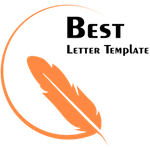 Shivam Manager